O modelo da folha de rosto (capa) adotada para o RGS é opcional          RELATÓRIODE GOVERNO SOCIETÁRIO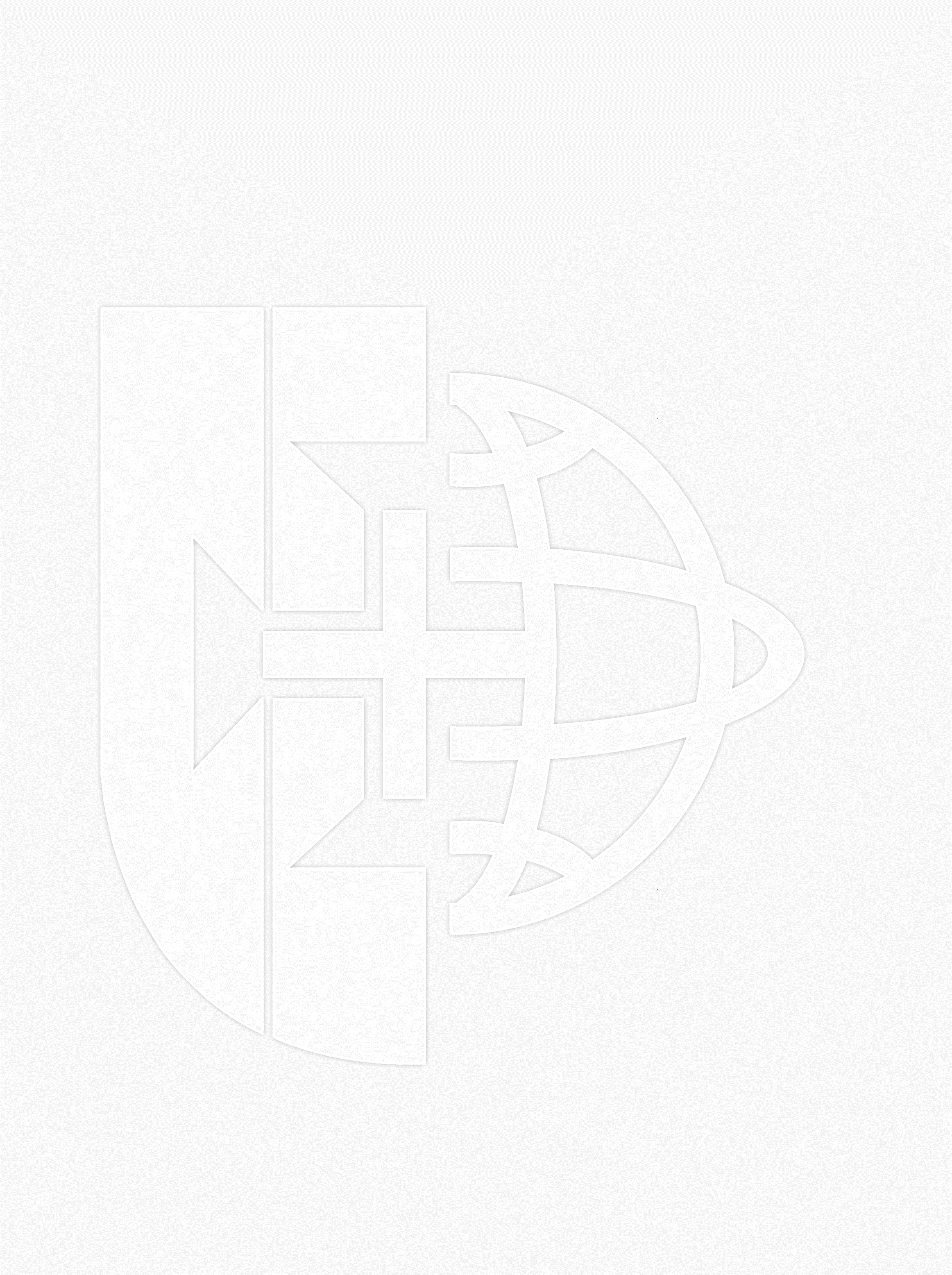 Designação da EmpresaVersão aprovada em reunião [do órgão de administração] de <dia> de <mês> de <ano>ÍndiceI.	Sumário Executivo	3II.	Missão, Objetivos e Políticas	4III.	Estrutura de capital	4IV.	Participações Sociais e Obrigações detidas	5V.	Órgãos Sociais e Comissões	5A.	Modelo de Governo	5B.	Assembleia Geral	5C.	Administração e Supervisão	6D.	Fiscalização	8E.	Revisor Oficial de Contas (ROC)	10F.	Conselho Consultivo (caso aplicável)	11G.	Auditor Externo (caso aplicável)	11VI.	Organização Interna	12A.	Estatutos e Comunicações	12B.	Controlo interno e gestão de riscos	13C.	Regulamentos e Códigos	13D.	Deveres especiais de informação	15E.	Sítio na Internet	15F.	Prestação de Serviço Público ou de Interesse Geral	16VII.	Remunerações	17A.	Competência para a Determinação	17B.	Comissão de Fixação de Remunerações	18C.	Estrutura das Remunerações	18D.	Divulgação das Remunerações	18VIII.	Transações com partes Relacionadas e Outras	20IX.	Análise de sustentabilidade da empresa nos domínios económico, social e ambiental	21X.	Avaliação do Governo Societário	22XI.	ANEXOS DO RGS	22Sumário ExecutivoO sumário executivo deve permitir a fácil perceção do conteúdo do relatório e mencionar as alterações mais significativas em matéria de Boas Práticas de Governo Societário adotadas em 2022.Do mesmo constará a informação seguinte:Missão, Objetivos e Políticas Indicação da missão e da forma como é prosseguida, assim como da visão e dos valores que orientam a empresa (ver artigo 41º do RJSERAM).Indicação de políticas e linhas de ação desencadeadas no âmbito da estratégia definida (ver artigo 36º do RJSERAM), designadamente:a) Objetivos e resultados definidos pelos acionistas relativos ao desenvolvimento da atividade empresarial a alcançar em cada ano e triénio, em especial os económicos e financeiros;b) Grau de cumprimento dos mesmos, assim como a justificação dos desvios verificados e das medidas de correção aplicadas ou a aplicar.Indicação dos fatores críticos de sucesso de que dependem os resultados da empresa.Evidenciação da atuação em conformidade com as orientações definidas pelos departamentos do Governo Regional, designadamente as relativas à política setorial a prosseguir, às orientações específicas a cada empresa, aos objetivos a alcançar no exercício da atividade operacional e ao nível de serviço público a prestar pela empresa (ver n.º 4 do artigo 37.º do RJSERAM).Estrutura de capitalDivulgação da estrutura de capital (consoante aplicável: capital estatutário ou capital social, número de ações, distribuição do capital pelos acionistas, etc.), incluindo indicação das diferentes categorias de ações, direitos e deveres inerentes às mesmas e percentagem de capital que cada categoria representa (ver alínea a) do n.º 1 do artigo 42º do RJSERAM).Identificação de eventuais limitações à titularidade e/ou transmissibilidade das ações. Informação sobre a existência de acordos parassociais que sejam do conhecimento da empresa e possam conduzir a eventuais restrições.Participações Sociais e Obrigações detidasIdentificação das pessoas singulares (órgãos sociais) e/ou coletivas (empresa) que, direta ou indiretamente, são titulares de participações noutras empresas, com indicação detalhada da percentagem de capital e de votos imputáveis, bem como da fonte e da causa de imputação nos termos do que para o efeito estabelece o Código das Sociedades Comerciais (CSC) no seu artigo 447.º (ver alíneas a) e b) do n.º 1 do artigo 42.º do RJSERAM). Explicitação da aquisição e alienação de participações sociais, bem como da participação em quaisquer empresas de natureza associativa ou fundacional (ver alínea c) do n.º 1 do artigo 42º do RJSERAM).Indicação do número de ações e obrigações detidas por membros dos órgãos de administração e de fiscalização, quando aplicável, nos termos do n.º 5 do artigo 447.º do CSC.Informação sobre a existência de relações de natureza comercial entre os titulares de participações e a empresa.Órgãos Sociais e ComissõesModelo de GovernoA empresa deve apresentar um modelo de governo societário que assegure a efetiva separação entre as funções de administração executiva e as funções de fiscalização (ver n.º 1 do artigo 28º do RJSERAM).Identificação do modelo de governo adotado.Assembleia GeralComposição da mesa da assembleia geral, ao longo do ano em referência, com identificação dos cargos e membros da mesa da assembleia geral e respetivo mandato (data de início e fim). Caso tenha ocorrido alteração de mandato durante o ano em reporte, a empresa deverá indicar os mandatos respetivos (o que saiu e o que entrou).Legenda: (1) Resolução (R) / Assembleia Geral (AG) / Deliberação Unânime por Escrito (DUE) / Despacho (D)Identificação das deliberações acionistas que, por imposição estatutária, só podem ser tomadas com maioria qualificada, para além das legalmente previstas, e indicação dessas maiorias.Administração e SupervisãoIndicação das regras estatutárias sobre procedimentos aplicáveis à nomeação e substituição dos membros, consoante aplicável, do Conselho de Administração, do Conselho de Administração Executivo e do Conselho Geral e de Supervisão.Indicação do número estatutário mínimo e máximo de membros e duração estatutária do mandato dos membros, consoante aplicável, do Conselho de Administração, do Conselho de Administração Executivo e do Conselho Geral e de Supervisão.Caracterização da composição, consoante aplicável, do Conselho de Administração, do Conselho de Administração Executivo e do Conselho Geral e de Supervisão, com identificação dos membros efetivos, data da primeira designação e data do termo de mandato de cada membro. Caso tenha ocorrido alteração de mandato durante o ano em reporte, a empresa deverá indicar os mandatos respetivos (o que saiu e o que entrou).Legenda:  (1) Resolução (R) / Assembleia Geral (AG) / Deliberação Unânime por Escrito (DUE) / Despacho (D)                          (2) O/D– Origem / DestinoDistinção dos membros executivos e não executivos do Conselho de Administração e, relativamente aos membros não executivos, identificação dos membros que podem ser considerados independentes, ou, se aplicável, identificação dos membros independentes do Conselho Geral e de Supervisão (ver artigo 30.º do RJSERAM).Apresentação de elementos curriculares relevantes de cada um dos membros, consoante aplicável, do Conselho de Administração, do Conselho Geral e de Supervisão e do Conselho de Administração Executivo. Evidências da apresentação das declarações de cada um dos membros do órgão de administração ao órgão de administração e ao órgão de fiscalização, bem como à Inspeção Regional das Finanças (IRF), de quaisquer participações patrimoniais que detenham na empresa, assim como quaisquer relações que mantenham com os seus fornecedores, clientes, instituições financeiras ou quaisquer outros parceiros de negócio, suscetíveis de gerar conflitos de interesse (ver artigo 50.º do RJSERAM).Identificação de relações familiares, profissionais ou comerciais, habituais e significativas, dos membros, consoante aplicável, do Conselho de Administração, do Conselho Geral e de Supervisão e do Conselho de Administração Executivo com acionistas.Apresentação de organogramas ou mapas funcionais relativos à repartição de competências entre os vários órgãos sociais, comissões e/ou departamentos da empresa, incluindo informação sobre delegações de competências, em particular no que se refere à delegação da administração quotidiana da empresa. Caracterização do funcionamento do Conselho de Administração, do Conselho Geral e de Supervisão e do Conselho de Administração Executivo, indicando designadamente:Número de reuniões realizadas e grau de assiduidade de cada membro às reuniões realizadas;Cargos exercidos em simultâneo em outras empresas, dentro e fora do grupo, e outras atividades relevantes exercidas pelos membros daqueles órgãos no decurso do exercício, apresentados segundo o formato seguinte:Órgãos da empresa competentes para realizar a avaliação de desempenho dos administradores executivos e critérios pré-determinados para a avaliação de desempenho dos mesmos;Comissões existentes no órgão de administração ou supervisão, se aplicável. Identificação das comissões, composição de cada uma delas assim como as suas competências e síntese das atividades desenvolvidas no exercício dessas competências.FiscalizaçãoIdentificação do órgão de fiscalização correspondente ao modelo adotado: Fiscal Único, Conselho Fiscal, Comissão de Auditoria, Conselho Geral e de Supervisão ou Comissão para as Matérias Financeiras.Apresentação de elementos curriculares relevantes de cada um dos membros do órgão de fiscalização. Procedimentos e critérios aplicáveis à intervenção do órgão de fiscalização para efeitos de contratação de serviços adicionais ao auditor externo.Outras funções dos órgãos de fiscalização e, se aplicável, da Comissão para as Matérias Financeiras.Nota: os pontos seguintes são aplicáveis quando o órgão de fiscalização não seja Fiscal Único.Indicação do número estatutário mínimo e máximo de membros e duração estatutária do mandato dos membros, consoante aplicável, do Conselho Fiscal, da Comissão de Auditoria, do Conselho Geral e de Supervisão ou da Comissão para as Matérias Financeiras.Composição, consoante aplicável, do Conselho Fiscal, da Comissão de Auditoria, do Conselho Geral e de Supervisão ou da Comissão para as Matérias Financeiras, ao longo do ano em referência, identificando os membros efetivos e suplentes, data da primeira designação e data do termo de mandato de cada membro. Caso tenha ocorrido alteração de mandato durante o ano em reporte, a empresa deverá indicar os mandatos respetivos (o que saiu e o que entrou). Informação a apresentar segundo o formato seguinte:Legenda: (1) Resolução (R) / Assembleia Geral (AG) / Deliberação Unânime por Escrito (DUE) /           Despacho (D)Identificação, consoante aplicável, dos membros do Conselho Fiscal, da Comissão de Auditoria, do Conselho Geral e de Supervisão ou da Comissão para as Matérias Financeiras que se considerem independentes, nos termos do n.º 5 do artigo 414.º do CSC. Caracterização do funcionamento do Conselho Fiscal, da Comissão de Auditoria, do Conselho Geral e de Supervisão ou da Comissão para as Matérias Financeiras, indicando designadamente, consoante aplicável:Número de reuniões realizadas e respetivo grau de assiduidade por parte de cada membro, apresentados segundo o formato seguinte:Cargos exercidos em simultâneo em outras empresas, dentro e fora do grupo, e outras atividades relevantes exercidas pelos membros daqueles órgãos no decurso do exercício.Revisor Oficial de Contas (ROC) Identificação dos membros efetivo e suplente, da Sociedade de Revisores Oficiais de Contas (SROC), do ROC e respetivos números de inscrição na Ordem dos Revisores Oficiais de Contas (OROC) e na Comissão do Mercado de Valores Mobiliários (CMVM), caso aplicável, e dos sócios ROC que a representam e indicação do número de anos em que o ROC exerce funções consecutivamente junto da empresa e/ou grupo. Caso tenha ocorrido alteração de mandato durante o ano em reporte, a empresa deverá indicar os mandatos respetivos (o que saiu e o que entrou). Informação a apresentar segundo o formato seguinte:Legenda: (1) Assembleia Geral (AG) / Deliberação Unânime por Escrito (DUE) / Despacho (D)   Nota: Mencionar o efetivo (SROC e ROC) e o suplente (SROC e ROC)Indicação das limitações, legais e outras, relativamente ao número de anos em que o ROC presta serviços à empresa.Indicação do número de anos em que a SROC e/ou o ROC exerce funções consecutivamente junto da empresa/grupo, indicação do número de anos em que o ROC presta serviços nesta empresa, incluindo o ano a que se refere o presente relatório, bem como a indicação da remuneração relativa ao ano em referência, apresentados segundo o formatos seguinte:Descrição de outros serviços prestados pela SROC à empresa e/ou prestados pelo ROC que representa a SROC, caso aplicável.Conselho Consultivo (caso aplicável)Composição, ao longo do ano em referência, com indicação do número estatutário mínimo e máximo de membros, duração estatutária do mandato, número de membros efetivos e suplentes, data da primeira designação e data do termo de mandato de cada membro. Caso tenha ocorrido alteração de mandato durante o ano em reporte, a empresa deverá indicar os mandatos respetivos (o que saiu e o que entrou).Auditor Externo (caso aplicável)Identificação do auditor externo designado e do sócio ROC que o representa no cumprimento dessas funções, bem como o respetivo número de registo na CMVM, assim como a indicação do número de anos em que o auditor externo e o respetivo sócio ROC que o representa no cumprimento dessas funções exercem funções consecutivamente junto da empresa e/ou do grupo, bem como a remuneração relativa ao ano em referência, apresentados segundo o formato seguinte:Explicitação da política e periodicidade da rotação do auditor externo e do respetivo sócio ROC que o representa no cumprimento dessas funções, bem como indicação do órgão responsável pela avaliação do auditor externo e periodicidade com que essa avaliação é feita.Identificação de trabalhos, distintos dos de auditoria, realizados pelo auditor externo para a empresa e/ou para empresas que com ela se encontrem em relação de domínio, bem como indicação dos procedimentos internos para efeitos de aprovação da contratação de tais serviços e indicação das razões para a sua contratação.Indicação do montante da remuneração anual paga pela empresa e/ou por pessoas coletivas em relação de domínio ou de grupo ao auditor e a outras pessoas singulares ou coletivas pertencentes à mesma rede e discriminação da percentagem respeitante aos seguintes serviços, apresentada segundo o formato seguinte:Nota: deverá indicar-se o valor dos honorários envolvidos recebidos pelos trabalhos e a percentagem sobre os honorários totais faturados pela empresa à empresa/grupo.Organização InternaEstatutos e ComunicaçõesIndicação das regras aplicáveis à alteração dos estatutos da empresa.Caraterização dos meios e política de comunicação de irregularidades ocorridas na empresa.Indicação das políticas antifraude adotadas e identificação de ferramentas existentes com vista à mitigação e prevenção de fraude organizacional.Controlo interno e gestão de riscosInformação sobre a existência de um Sistema de Controlo Interno (SCI) compatível com a dimensão e complexidade da empresa, de modo a proteger os investimentos e os seus ativos (este deve abarcar todos os riscos relevantes para a empresa).Identificação de pessoas, órgãos ou comissões responsáveis pela auditoria interna e/ou pela implementação de sistema de gestão e controlo de risco que permita antecipar e minimizar os riscos inerentes à atividade desenvolvida.Em caso de existência de um plano estratégico e de política de risco da empresa, transcrição da definição de níveis de risco considerados aceitáveis e identificação das principais medidas adotadas.Explicitação, ainda que por inclusão de organograma, das relações de dependência hierárquica e/ou funcional face a outros órgãos ou comissões da empresa.Indicação da existência de outras áreas funcionais com competências no controlo de riscos.Identificação e descrição dos principais tipos de riscos (económicos, financeiros, operacionais e jurídicos) a que a empresa se expõe no exercício da atividade.Descrição do processo de identificação, avaliação, acompanhamento, controlo, gestão e mitigação de riscos.Identificação dos principais elementos do SCI e de gestão de risco implementados na empresa relativamente ao processo de divulgação de informação financeira.Regulamentos e CódigosReferência sumária aos regulamentos internos aplicáveis e regulamentos externos a que a empresa está legalmente obrigada, com apresentação dos aspetos mais relevantes e de maior importância. Código de ÉticaReferência à existência de um código de ética que contemple exigentes comportamentos éticos e deontológicos, indicando a data da última atualização e a forma como é efetuada a sua divulgação junto dos seus colaboradores, clientes, fornecedores e pelo público em geral;Menção relativa ao cumprimento da legislação e da regulamentação em vigor sobre medidas vigentes tendo em vista garantir um tratamento equitativo junto dos seus clientes e fornecedores e demais titulares de interesses legítimos, designadamente colaboradores da empresa, ou outros credores que não fornecedores ou, de um modo geral, qualquer empresa que estabeleça alguma relação jurídica com a empresa (artigo 45.º do RJSERAM).Plano de Gestão de Riscos de Corrupção e Infrações Conexas (PGRCIC):Referência à existência do PGRCIC para prevenir fraudes internas (cometida por um Colaborador ou Fornecedor de Serviços) e externas (cometida por Clientes ou Terceiros), assim como a identificação das ocorrências e as medidas tomadas para a sua mitigação.Data da última atualização e indicação sobre o cumprimento da legislação e da regulamentação em vigor, relativas à prevenção da corrupção e sobre a elaboração do Relatório Identificativo das Ocorrências, ou Risco de Ocorrências (vide n.º 1 do artigo 44.º do RJSERAM, que remete para a alínea a) do n.º 1 do artigo 2.º da Lei n.º 54/2008, de 4 de setembro, a que corresponde a atual alínea g) do n.º3 do artigo 2.º do Decreto-Lei n.º 109-E/2021, de 9 de dezembro.Indicação da hiperligação para acesso direto ao sítio na internet da empresa onde se encontra publicitado o respetivo Relatório Anual de Execução do PGRCIC (artigo 44.º do RJSERAM). Deveres especiais de informaçãoIndicação da plataforma utilizada para cumprimento dos deveres de informação a que a empresa se encontra sujeita, nomeadamente os relativos ao reporte de informação económica e financeira (vide alíneas d) a i) do n.º 1 do artigo 42.º do RJSERAM), a saber:Prestação de garantias financeiras ou assunção de dívidas ou passivos de outras empresas, mesmo nos casos em que assumam organização de grupo;Grau de execução dos objetivos fixados, justificação dos desvios verificados e indicação de medidas de correção aplicadas ou a aplicar;Planos de atividades e orçamento, anuais e plurianuais, incluindo os planos de investimento e as fontes de financiamento;Orçamento anual e plurianual;Documentos anuais de prestação de contas;Relatórios trimestrais de execução orçamental acompanhados dos relatórios do órgão de fiscalização.Indicação da plataforma utilizada para cumprimento dos deveres de transparência a que a empresa se encontra sujeita, nomeadamente os relativos a informação a prestar anualmente ao titular da função acionista e ao público em geral sobre o modo como foi prosseguida a sua missão, do grau de cumprimento dos seus objetivos, da forma como foi cumprida a política de responsabilidade social, de desenvolvimento sustentável e os termos de prestação do serviço público, e em que medida foi salvaguardada a sua competitividade, designadamente pela via da investigação, do desenvolvimento, da inovação e da integração de novas tecnologias no processo produtivo (n.º 1 do artigo 43.º  do RJSERAM). Sítio na InternetIndicação da hiperligação para acesso direito ao sítio na internet da empresa onde se encontram divulgados os seguintes elementos (vide artigo 51.º do RJSERAM):Sede e, caso aplicável, demais elementos mencionados no artigo 171.º do CSC;Estatutos e regulamentos de funcionamento dos órgãos e/ou comissões;Titulares dos órgãos sociais e outros órgãos estatutários e respetivos elementos curriculares, bem como as respetivas remunerações e outros benefícios;Documentos de prestação de contas anuais e, caso aplicável, semestrais;Obrigações de serviço público a que a empresa está sujeita e os termos contratuais da prestação de serviço público;Modelo de financiamento subjacente e apoios financeiros recebidos da Região nos últimos três exercícios.Indicação da hiperligação para acesso direito ao sítio na internet da empresa onde se encontram publicitados os seguintes elementos:Regulamentos internos aplicáveis e regulamentos externos a que a empresa está legalmente obrigada; Código de ética;Relatório Anual de Execução do PGRCIC (vide artigo 44.º do RJSERAM).Quando aplicável, indicação das hiperligações para acesso direito ao sítio na internet da empresa onde se encontram publicitados os documentos objeto de remissão no RGS.Prestação de Serviço Público ou de Interesse GeralReferência ao contrato celebrado com a empresa pública em que lhe tenha sido confiada a prestação de um serviço público ou de interesse geral, respeitante à remuneração dessa atividade (vide n.º 3 do artigo 46.º do RJSERAM).Quando aplicável, referência às propostas de contratualização da prestação de serviço público apresentadas ao titular da função acionista e ao membro do governo responsável pelo respetivo setor de atividade (vide n.ºs 1, 2 e 4 do artigo 46.º do RJSERAM), das quais deverão constar os seguintes elementos: Associação de metas quantitativas a custos permanentemente auditáveis; Modelo de financiamento, prevendo penalizações em caso de incumprimento; Critérios de avaliação e revisão contratuais; Parâmetros destinados a garantir níveis adequados de satisfação dos utentes; Compatibilidade com o esforço financeiro da Região, tal como resulta das afetações de verbas constantes do Orçamento da Região  em cada exercício; Metodologias adotadas tendo em vista a melhoria contínua da qualidade do serviço prestado e do grau de satisfação dos clientes ou dos utentes. A empresa deve apresentar uma declaração do seguinte: que elaborou uma proposta de contratualização da prestação de serviço público; que essa proposta foi apresentada ao titular da função acionista e ao membro do Governo responsável pelo respetivo setor de atividade; eque a proposta cumpre com todos os requisitos legais definidos no n.º 1 do artigo 46.º do RJSERAM.RemuneraçõesCompetência para a DeterminaçãoIndicação quanto à competência para a determinação da remuneração dos órgãos sociais, dos membros da comissão executiva ou administrador delegado e dos dirigentes da empresa.            Nota: este mapa deverá ser completado e adaptado ao modelo de governo em vigor na empresa.Identificação dos mecanismos adotados para prevenir a existência de conflitos de interesses, atuais ou potenciais, entre os membros de órgãos ou comissões societárias e a empresa, designadamente na aprovação de despesas por si realizadas (ver artigo 49.º do RJSERAM). Dar conhecimento do cumprimento por parte dos membros do órgão de administração do que dispõe o artigo 49.º do RJSERAM, isto é, de que se abstêm de intervir nas decisões que envolvam os seus próprios interesses, designadamente na aprovação de despesas por si realizadas.Comissão de Fixação de RemuneraçõesComposição da comissão de fixação de remunerações, incluindo identificação das pessoas singulares ou coletivas contratadas para lhe prestar apoio.Estrutura das RemuneraçõesDescrição da política de remuneração dos órgãos de administração e de fiscalização.Informação sobre o modo como a remuneração é estruturada de forma a permitir o alinhamento dos objetivos dos membros do órgão de administração com os objetivos de longo prazo da empresa.Referência, se aplicável, à existência de uma componente variável da remuneração, critérios de atribuição e informação sobre eventual impacto da avaliação de desempenho nesta componente.Explicitação do diferimento do pagamento da componente variável da remuneração, com menção do período de diferimento.Caracterização dos parâmetros e fundamentos definidos no contrato de gestão para efeitos de atribuição de prémio.Referência a regimes complementares de pensões ou de reforma antecipada para os administradores e data em que foram aprovados em assembleia geral, em termos individuais.Divulgação das RemuneraçõesIndicação do montante anual da remuneração auferida, de forma agregada e individual, pelos membros do órgão de administração da empresa, proveniente da empresa, incluindo remuneração fixa e variável e, relativamente a esta, menção às diferentes componentes que lhe deram origem, podendo ser feita remissão para o ponto do relatório onde já conste esta informação. A apresentar segundo os formatos seguintes:Indicação dos montantes pagos, por outras empresas em relação de domínio ou de grupo ou que se encontrem sujeitas a um domínio comum.Indicação da remuneração paga sob a forma de participação nos lucros e/ou de pagamento de prémios e explanação dos motivos por que tais prémios e/ou participação nos lucros foram concedidos.Referência a indemnizações pagas ou devidas a ex-administradores executivos relativamente à cessação das suas funções durante o exercício.Indicação do montante anual da remuneração auferida, de forma agregada e individual, pelos membros do órgão de fiscalização da empresa, podendo ser feita remissão para o ponto do relatório onde já conste esta informação.Indicação da remuneração no ano de referência dos membros da mesa da assembleia geral.Transações com partes Relacionadas e OutrasApresentação de mecanismos implementados pela empresa para efeitos de controlo de transações com partes relacionadas e indicação das transações que foram sujeitas a controlo no ano de referência.Informação sobre outras transações:Procedimentos adotados em matéria de aquisição de bens e serviços;Identificação das transações que não tenham ocorrido em condições de mercado;Lista de fornecedores com transações com a empresa que representem mais de 5% dos fornecimentos e serviços externos (no caso de ultrapassar 1 milhão de euros). Análise de sustentabilidade da empresa nos domínios económico, social e ambientalCaracterização dos elementos seguidamente explicitados, podendo ser feita remissão para o ponto do relatório onde já conste esta informação:Estratégias adotadas e grau de cumprimento das metas fixadas.Políticas prosseguidas com vista a garantir a eficiência económica, financeira, social e ambiental e a salvaguarda de normas de qualidade.Forma de cumprimento dos princípios inerentes a uma adequada gestão empresarial: Definição de uma política de responsabilidade social e de desenvolvimento sustentável e dos termos do serviço público prestado, designadamente no âmbito da proteção dos consumidores (vide artigo 47.º do RJSERAM);Definição de políticas adotadas para a promoção da proteção ambiental e do respeito por princípios de legalidade e ética empresarial, assim como as regras implementadas tendo em vista o desenvolvimento sustentável (vide artigo 47.º do RJSERAM);  Adoção de planos de igualdade tendentes a alcançar uma efetiva igualdade de tratamento e de oportunidades entre homens e mulheres, a eliminar discriminações e a permitir a conciliação entre a vida pessoal, familiar e profissional (vide n.º 2 do artigo 48.º do RJSERAM);Identificação das políticas de recursos humanos definidas pela empresa, as quais devem ser orientadas para a valorização do indivíduo, para o fortalecimento da motivação e para o estímulo do aumento da produtividade, tratando com respeito e integridade os seus trabalhadores e contribuindo ativamente para a sua valorização profissional (vide n.º 1 do artigo 48.º do RJSERAM);Informação sobre a política de responsabilidade económica, com referência aos moldes em que foi salvaguardada a competitividade da empresa, designadamente pela via de investigação, inovação, desenvolvimento e da integração de novas tecnologias no processo produtivo (vide n.º 1 do artigo 43.º do RJSERAM). Referência ao plano de ação para o futuro e das medidas de criação de valor para o acionista (aumento da produtividade, orientação para o cliente, redução da exposição aos riscos decorrentes dos impactes ambientais, económicos e sociais das atividades, etc.).Avaliação do Governo SocietárioVerificação do cumprimento das recomendações recebidas relativamente à estrutura e prática de governo societário (vide artigo 52.º do RJSERAM), através da identificação das medidas tomadas no âmbito dessas orientações. Para cada recomendação deverá ser incluída:Informação que permita aferir o cumprimento da recomendação ou remissão para o ponto do relatório onde a questão é desenvolvida (capítulo, subcapítulo, secção e página);Em caso de não cumprimento ou cumprimento parcial, justificação para essa ocorrência e identificação de eventual mecanismo alternativo adotado pela empresa para efeitos de prossecução do mesmo objetivo da recomendação.Outras informações: a empresa deverá fornecer quaisquer elementos ou informações adicionais que, não se encontrando vertidas nos pontos anteriores, sejam relevantes para a compreensão do modelo e das práticas de governo adotadas.ANEXOS DO RGSComo anexos ao relatório da empresa deverão ser incluídos pelo menos os seguintes documentos:Demonstração não financeira relativa ao exercício de 2022 que deverá conter informação referente ao desempenho e evolução da sociedade quanto a questões ambientais, sociais e relativas aos trabalhadores, igualdade de género, não discriminação, respeito pelos direitos humanos, combate à corrupção e tentativas de suborno (vide artigo 66.º-B do CSC) (aplicável às empresas de interesse público, que à data do encerramento do seu balanço excedam um número médio de 500 trabalhadores durante o exercício anual – cf. n.º 1 do mesmo artigo).Ata ou extrato da ata da reunião do órgão de administração em que haja sido deliberada a aprovação do RGS 2022.Relatório do órgão de fiscalização a que se refere o n.º 2 do artigo 52.º do RJSERAM.Evidências da apresentação aos respetivos destinatários das Declarações a que se refere o artigo 50.º do RJSERAM.Ata da reunião da Assembleia Geral, Deliberação Unânime por Escrito ou Despacho que contemple a aprovação por parte dos titulares da função acionista dos documentos de prestação de contas (aí se incluindo o Relatório e Contas e o RGS) relativos ao exercício de 2021.CAPÍTULO II do RJSERAM – Práticas de bom governoCAPÍTULO II do RJSERAM – Práticas de bom governosimnãodataArtigo 41.ºapresentou plano de atividades e orçamento para 2022 adequado aos recursos e fontes de financiamento disponíveisArtigo 41.ºobteve aprovação pelas tutelas setorial e financeira do plano de atividades e orçamento para 2022Artigo 42.ºdivulgou informação sobre a estrutura societária, participações sociais, operações com participações sociais, garantias financeiras e assunção de dívidas ou passivos, execução dos objetivos, planos de atividades e orçamento, anuais e plurianuais (incluindo os planos de investimento e as fontes de financiamento), documentos de prestação de contas, relatórios trimestrais de execução orçamental com relatório do órgão de fiscalização, identidade e curriculum dos membros dos órgãos sociais, remunerações e outros benefíciosArtigo 44.ºelaborou o relatório identificativo de ocorrências, ou risco de ocorrências, associado à prevenção da corrupção, de 2022Artigo 45.ºadotou um código de ética e divulgou o documentoArtigo 46.ºtem contratualizada a prestação de serviço público ou de interesse geral, caso lhe esteja confiadaArtigo 47.ºprosseguiu objetivos de responsabilidade social e ambiental Artigo 48.ºimplementou políticas de recursos humanos e planos de igualdadeArtigo 49.ºdeclarou a independência de todos os membros do órgão de administração e que os mesmos se abstêm de participar nas decisões que envolvam os seus próprios interessesArtigo 50.ºdeclarou que todos os membros do órgão de administração cumpriram a obrigação de comunicar as participações patrimoniais que detenham na empresa e relações suscetíveis de gerar conflitos de interesse ao órgão de administração, ao órgão de fiscalização e à Inspeção Regional de FinançasArtigo 51.ºprovidenciou no sentido de que a UT tenha condições para que toda a informação a divulgar possa constar do sítio na internet da Unidade TécnicaArtigo 52.ºapresentou o relatório do órgão de fiscalização em que é aferido constar do relatório anual de práticas de governo societário informação atual e completa sobre todas as matérias tratadas no Capítulo II do RJSERAM (boas práticas de governação)MandatoCargoNomeDesignaçãoDesignação(Início-Fim)CargoNomeForma (1)DataMandatoCargoNomeDesignaçãoDesignaçãoRemuneraçãoRemuneração(Início-Fim)CargoNomeForma (1)Data[Entidade pagadora](O/D) (2)Membro do Órgão de AdministraçãoAcumulação de FunçõesAcumulação de FunçõesAcumulação de FunçõesMembro do Órgão de AdministraçãoEntidadeFunçãoRegime[Nome][Identificar][Identificar][Público/Privado]MandatoCargoNomeDesignaçãoDesignação(Início-Fim)CargoNomeForma (1)DataN.º ReuniõesLocal de realizaçãoIntervenientes na reuniãoAusências dos membros do Órgão de FiscalizaçãoEx: 5Identificar o local (ex. sede da empresa)Identificar para cada reunião todos os participantes (ex. Presidente do CF; Vogais do CF; ROC e Diretor Financeiro)(ex. não se verificaram ausências)Ex: 6Identificar o local (ex. outro que não a sede) Identificar para cada reunião todos os participantes (ex. Presidente do CF e Vogal do CF)(ex. em falta o Vogal do CF ABCD)MandatoCargoIdentificação SROC / ROCIdentificação SROC / ROCIdentificação SROC / ROCDesignaçãoDesignaçãoDesignaçãoN.º de anos de funções exercidas no grupoN.º de anos de funções exercidas na empresa(Início-Fim)CargoNomeN.º inscrição na OROCN.º registo na CMVMForma (1)DataContratadaN.º de anos de funções exercidas no grupoN.º de anos de funções exercidas na empresaNomeRemuneração Anual 2022 (€)NomeBruta[Total]Identificação do Auditor Externo (SROC/ROC)Identificação do Auditor Externo (SROC/ROC)Identificação do Auditor Externo (SROC/ROC)ContrataçãoContrataçãoRemuneração Anual 2022 (€)NomeN.º inscrição na OROC N.º registo na CMVMDataPeríodoValor da Prestação de Serviços[Total]Remuneração dos membros dos órgãos sociais[Assembleia Geral / Comissão de remunerações / Despacho / outra]Remuneração dos membros da Comissão executiva[Assembleia Geral / Comissão de remunerações / Despacho / outra]Remuneração dos dirigentes[Assembleia Geral / Comissão de remunerações / Despacho / outra]Membro do Órgão de AdministraçãoEstatuto do Gestor PúblicoEstatuto do Gestor PúblicoEstatuto do Gestor PúblicoEstatuto do Gestor PúblicoMembro do Órgão de AdministraçãoFixado Classificação Remuneração mensal bruta (€)Remuneração mensal bruta (€)Membro do Órgão de AdministraçãoFixado Classificação VencimentoDespesas de representação[Nome][S/N][A/B/C]Membro do Órgão de AdministraçãoRemuneração Anual 2022 (€)Remuneração Anual 2022 (€)Remuneração Anual 2022 (€)Membro do Órgão de AdministraçãoFixaVariávelBruta[Nome][Total]Membro do Órgão de AdministraçãoBenefícios Sociais (€)Benefícios Sociais (€)Benefícios Sociais (€)Benefícios Sociais (€)Benefícios Sociais (€)Benefícios Sociais (€)Benefícios Sociais (€)Benefícios Sociais (€)Membro do Órgão de AdministraçãoValor do Subsídio de RefeiçãoValor do Subsídio de RefeiçãoRegime de Proteção SocialRegime de Proteção SocialSeguro de VidaSeguro de SaúdeOutrosOutros[Nome]DiárioEncargo anual da empresa[identificar]Encargo anual da empresaEncargo anual da empresaEncargo anual da empresa[identificar]Encargo anual da empresa[Total][Total][Total][Total][Total]Membro do Órgão de FiscalizaçãoRemuneração Anual 2022(€)Membro do Órgão de FiscalizaçãoBruta[Total]MandatoCargoNomeValor da SenhaFixado (€)Remuneração Anual 2022 (€)(Início-Fim)CargoNomeValor da SenhaFixado (€)Bruta[Total]